		Warszawa, 11 grudnia 2023 r.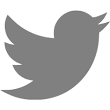 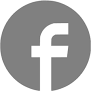 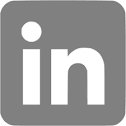 #Budimex #Innowacje #Budownictwo KolejoweBudimex wydrukował betonowe schody w technologii 3DNa modernizowanej przez Budimex stacji kolejowej w Ełku powstały pierwsze w Polsce schody wykonane w technologii druku 3D. Zamontowana na skarpie betonowa konstrukcja o wadze blisko dwóch ton powstała w Holandii i będzie służyć pracownikom kolei. Zastosowanie innowacyjnego sposobu budowy obiektu pozwoliło znacznie skrócić czas jego wykonania, a także obniżyć ślad węglowy.– Stale poszukujemy nowych rozwiązań, które usprawnią naszą pracę oraz poprawią konkurencyjność. Drukowanie w technologii 3D znalazło już szereg praktycznych zastosowań – teraz pora na budownictwo. Mamy nadzieję, że testowane w Ełku schody okażą się strzałem w dziesiątkę i znajdą szersze zastosowanie – mówi Maciej Olek, członek zarządu Budimex. Zamontowane przez Budimex na stacji w Ełku schody zostały w całości zaprojektowane i wykonane w Holandii przez firmę Witteveen+Bos. Druku 3D podjęły się zakłady Saint Gobain Weber, będące jednocześnie producentem materiałów budowlanych oraz betonu, którego użyto do wykonania konstrukcji. Holenderski producent wykonał już kilka tego typu obiektów, w tym najdłuższy wydrukowany most pieszy o długości 29 metrów, najwyższą wydrukowaną wieżę o wysokości 12,1 metrów oraz budynek mieszkalny. – Obiekty wykonane w technologii 3D to nie tylko oszczędność czasu i zasobów ludzkich oraz materiałowych. Druk pozwala na wykonanie elementów o niemal dowolnych kształtach, co daje możliwości szerokiego zastosowania w branży budowlanej – mówi Maciej Olek. Technologia druku 3D doskonale daje się dostosować do indywidualnych wymagań pod względem geometrii, koloru, tekstury stopnia. Zamontowane na budowie w Ełku schody mają długość 7 metrów długości, 80 cm szerokości oraz ok. 4,5 metrów wysokości. Obiekt składa się  z 3 elementów o łącznej wadze 1 985 kg, a cała produkcja zajęła niespełna 3 godziny. Największy w Polsce generalny wykonawca aktywnie rozwija nowe technologie. W ostatnim czasie firma zaprezentowała, powstającego w ramach międzynarodowego konsorcjum, robota. Zadaniem testowanego na budowie Wojskowego Szpitala Klinicznego w Krakowie Cobota, czyli robota współpracującego (Collaborative Robot), będzie wspomaganie pracowników na budowach w pracach wymagających dużego wysiłku. Prace wykonywane przez Budimex w Ełku to część budowy międzynarodowej linii kolejowej Rail Baltica. W ramach kontraktu o  wartości blisko 587 mln PLN Budimex przebuduje tory o łącznej długości 38,3 km wraz z podtorzem oraz wykona zabudowę 118 rozjazdów. Firma wybuduje też 5 peronów w pełni dostosowanych do potrzeb osób niepełnosprawnych. Zakończenie prac przewidziane jest na rok 2027. BUDIMEX SA jest spółką z ponad pięćdziesięcioletnią tradycją, która ma znaczący udział w rozwoju gospodarczym Polski. Naszą pracą podnosimy jakość życia milionów Polaków. W okresie 50 lat istnienia firmy zrealizowaliśmy tysiące nowoczesnych inwestycji infrastrukturalnych, kubaturowych i przemysłowych. Kultura innowacyjności, doskonalenie i kierowanie się zasadami zrównoważonego rozwoju pozwoliły nam zdobyć pozycję lidera polskiego rynku budowlanego. Jesteśmy obecni nie tylko na rynku polskim, ale też zagranicznym. Stopniowo zwiększamy swoje zaangażowanie w sektorze facility management (obsługa nieruchomości i obiektów infrastruktury) oraz gospodarki odpadami. Od 1995 roku nasza spółka notowana jest na warszawskiej GPW, a od roku 2011 wchodzi w skład indeksu najbardziej odpowiedzialnych spółek giełdowych. Jej inwestorem strategicznym jest hiszpańska firma o globalnym zasięgu – Ferrovial. W skład grupy wchodzą: Mostostal Kraków oraz FBSerwis.Jesteśmy jednym z sygnatariuszy Porozumienia dla Bezpieczeństwa w Budownictwie – inicjatywy utworzonej w 2010 r., zrzeszającej największych generalnych wykonawców w Polsce w celu podniesienia poziomu bezpieczeństwa pracy w branży budowlanej.Więcej informacji jest dostępnych na www.budimex.plKontakt: Michał Wrzosek Rzecznik Prasowytel. (22) 62 36 164, 512 478 522, michal.wrzosek@budimex.plwww.media.budimex.pl